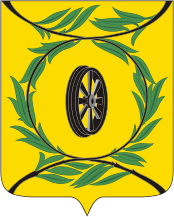 Администрация Карталинского муниципального района   Челябинской областиУПРАВЛЕНИЕ ПО ИМУЩЕСТВЕННОЙ И ЗЕМЕЛЬНОЙ ПОЛИТИКЕ КАРТАЛИНСКОГО МУНИЦИПАЛЬНОГО РАЙОНА457351  г. Карталы Челябинской области, ул. Калмыкова, 6,   тел. (35133) 2-24-68РЕШЕНИЕ    «13»  июня  2017 года                                                                         № 133«Об утверждении аукционной   документации»    	   В соответствии со статьей 17.1. Федерального закона от 26.07.2006 года № 135-ФЗ «О защите конкуренции», с Административным регламентом «Передача муниципального имущества Карталинского муниципального района, за исключением земельных участков, в аренду» (утв. Решением Собрания депутатов Карталинского муниципального района от 04 декабря 2014 года № 1568 «Об утверждении административного регламента предоставления муниципальной услуги «Передача муниципального имущества Карталинского муниципального района, за исключением земельных участков, в аренду»), действуя на основании Положения об Управлении (утв. Решением Собрания депутатов Карталинского муниципального района от 25.12.2014 года № 790) Управление по имущественной и земельной политике Карталинского муниципального района принимает решение:           Утвердить аукционную документацию на право заключения договора аренды муниципального имущества, являющегося собственность муниципального района.Исполняющий обязанностиначальника Управления                                                                О.В. МясоедоваТатьяна Дмитриевна Постникова8(35133) 5-50-19    